Rules of Composition ProjectCurriculum ExpectationsA1. The Creative Process: apply the creative process to create unique photosA2. The Elements and Principles of Design: apply understanding of texture and pattern to create art works for the purpose of self-expression and to communicate ideas, information, and/or messages;A3. Production and Presentation: produce art works, using film photography and darkroom developmentB1. The Critical Analysis Process: demonstrate an understanding of the critical analysis process by examining, interpreting, evaluating, your own artworkC1. Terminology: demonstrate an understanding of, and use correct terminology when referring to, elements, principles, and rules of compositionC2. Conventions and Techniques: demonstrate an understanding of rules of composition, film camera usage and paper development in the creation of your photosC3. Responsible Practices: demonstrate an understanding of responsible practices related to visual arts.For this assignment you will take photos focusing on textures and patterns, using the rules of composition as your guidelines: Fill the frameRule of oddsRule of thirdsLeading linesVary your sizes and linesMergersAspect ratioEach photo should be using at least 4 of the rules of composition.
You will take 4 photos of different subjects creating interesting and effective compositions.  
Step One: scope the school and plan your 4 photos in your sketchbook
Step Two: conference with your teacher
Step Three: Capture your photos on the point n shoot camera (use the film tracking sheet with your group to keep your photos in orderStep Four: Develop your film (with film your group)Step Five: Develop your photos (test strip then full photo with optimal exposure and development time)Step Six: Choose your best photo and mat and mount it

* submit ALL photo attempts and test strips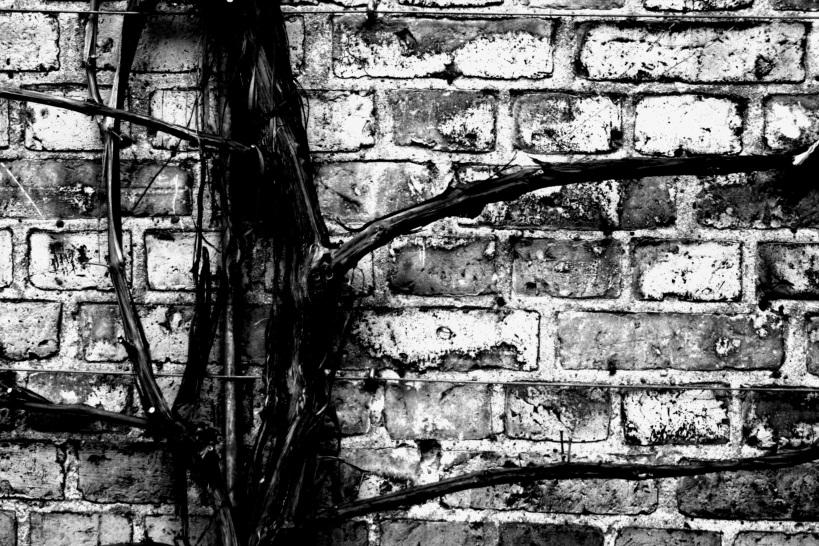 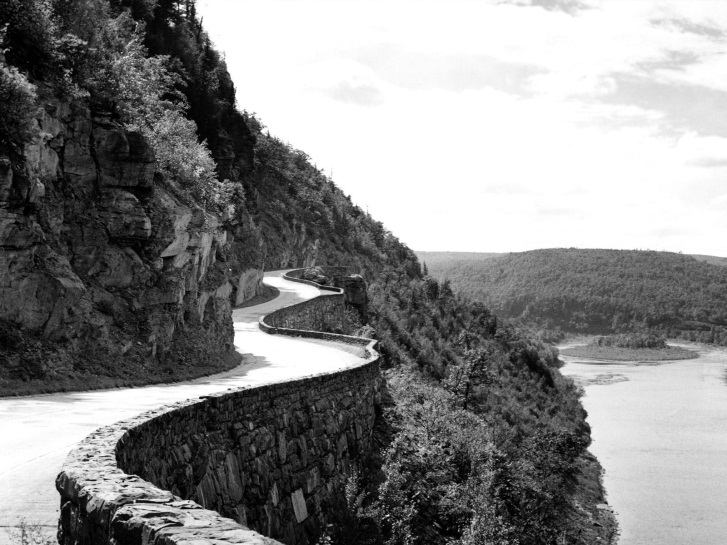 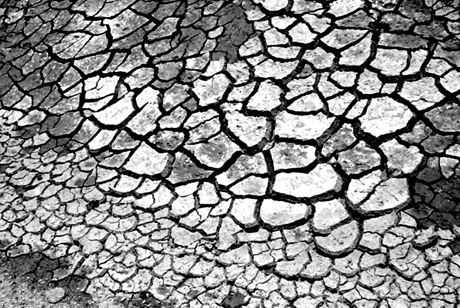 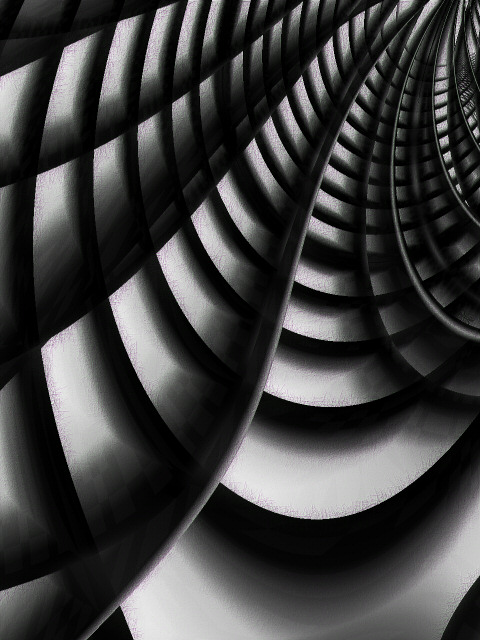 *ideas: lockers, library books, artworks textbooks, floor or ceiling tiles, urinals, bulletin boards, art supplies, cafeteria tables, classroom desks, etc.RUBRICStudent Name:Criteria: Level R = none-insufficient	 Level 1 = limited 	Level 2 = somewhat	 	Level 3 = considerably	 Level 4 = thoroughly(50 - 59%)	 (60 - 69%)		 (70 - 79%) 		(80 - 100%)Knowledge and Understanding (Understanding of concepts, elements, principles, meaning and significance)Thinking and Inquiry (Planning & Process; Creative thinking skills & processes, critical analysis)Communication (The conveying of meaning through various forms; communication of intended message expression/organization of ideas)Application (The use and knowledge to make connections within and between various contexts; final product, composition, creativity) Rubric Questions:*To be typed on a separate sheet. Each question should be a full paragraph (minimum 5 sentences each)
Along with your best photo, submit a through description of how you utilized the Rules of Composition
Describe your role in the film development process
Describe any issues you faced with photo capturing, photo enlarging and photo developing and how you tackled them• Demonstrates an understanding of Rules of Composition
• Demonstrates an understanding of Texture and Pattern• Demonstrates an understanding of Film Development• Demonstrates an understanding of Paper Exposure• Demonstrates an understanding of Paper DevelopmentR 1 2 3 4 R 1 2 3 4
R 1 2 3 4R 1 2 3 4
R 1 2 3 4overall mark for category:         /50Planning & Process• evidence of thorough proposal/rough drafts/ preliminary planning, documented (in sketchbook)   *4 sketchbook sketches with camera settings• effective teacher-conferencing in a timely manner• your work was prepared on time for class critiques, peer feedback • student has successfully used test stripsR 1 2 3 4 R 1 2 3 4R 1 2 3 4R 1 2 3 4R 1 2 3 4overall mark for category:         /50The completed rubric answers: • The rubric questions have been thoroughly answered and were properly submitted with your completed assignment and demonstrate attention to details and thoughtful, insightful answers.R 1 2 3 4 overall mark for category:         /10Foundations: Responsible Practices.• throughout the creation of this piece you demonstrated responsible studio practice by: Maintaining a clean, respectful workspace; Consistent, proper, safe materials usage; Not wasting/losing materials/tools/equipment; Responsible, ethical digital citizenship.Application: • Final Arrangement’s compositions are creative and unique• Final Compositions demonstrate an advanced understanding of Rules of Composition• Chosen Textures are Interesting and Effective• Final Images demonstrate an advanced understanding of film development• Final Images demonstrate an advanced understanding of film enlarging• Final Images demonstrate an advanced understanding of paper development• Final print is clean, professional (free of wrinkles, fingerprints, etc.)• Matting is professional and accurate (all portions included)R 1 2 3 4R 1 2 3 4R 1 2 3 4 R 1 2 3 4R 1 2 3 4R 1 2 3 4 R 1 2 3 4R 1 2 3 4R 1 2 3 4R 1 2 3 4overall mark for category:      /100